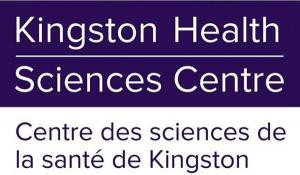 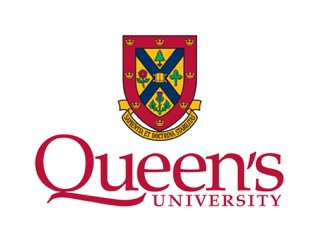 Academic Molecular ImagerDepartment of Diagnostic RadiologyFaculty of Health Sciences, Queen’s UniversityFull-Time Academic PositionWHO SHOULD APPLY?The Department of Diagnostic Radiology within the School of Medicine, Faculty of Health Sciences at Queen's University and its affiliated teaching hospitals are seeking a full-time Academic Radiologist with Fellowship training or equivalent residency training in Molecular Imaging / Nuclear Medicine, to help launch the arrival of PET/CT at Queen’s University. The preferred candidate will exhibit a strong potential for innovative and scholarly research in PET/CT or will have an excellent track record of, or interest in, high-quality research output.The Nuclear Medicine Division currently operates an established and growing clinical practice covering oncologic and cardiac imaging, a full range of general nuclear medicine imaging studies, and some radionuclide therapy procedures. Diagnostic Radiology at Queen’s is recognized for providing high quality care and is closely integrated with the Cancer Centre of Southeast Ontario and KHSC through multidisciplinary conferences as well as collaborative clinical and research initiatives. The Department is engaged in diverse educational activities through teaching of medical students and residents. Candidates must demonstrate a strong potential for outstanding teaching contributions.The preferred candidate will provide consultations and procedures for the PET program which is expected to comprise approximately 50% of their time.  Additionally, the preferred candidate will provide general nuclear medicine services as needed during vacation/leaves of the primary nuclear medicine physician. The remainder of the candidate’s time will be spent in Body or Chest Imaging outside of Nuclear Medicine, so candidates with an additional major area of interest and expertise within these Imaging disciplines will be preferred.  The candidate will also participate in weekly multi-disciplinary tumour board conferences. Finally, there is expectation of participation in the Department Body/Plain Films On-call schedule. Candidates must display evidence of an ability to work in an interdisciplinary, collaborative environment.KINGSTON HEALTH SCIENCES CENTRE (KHSC) OVERVIEWThe Academic Radiologist will join 26 radiologists in the Department, who provide clinical service to a population of approximately 600,000 in Southeastern Ontario in two teaching hospitals, Kingston Health Sciences Centre, and Providence Care.KHSC will be installing a brand-new PET/CT in 2022/23. There is expectation of 1000+ PET/CT scans to be performed at the onset on an annual basis, with growth matching that of other PET/CT sites in Ontario. With a moderate growth rate of utilization, it is projected that 2500 PET/CT scans annually would be required by the patients of the Southeast region by the early 2030s. The Cancer Centre of Southeast Ontario is host to Medical Oncology, Surgical Oncology, and Radiation Oncology.There are a total of 3 CT scanners at both hospital sites. There is a 1.5T Siemens MRI scanner and a recently installed state-of-the-art Siemens 3T VIDA MRI scanner. There are two additional 1.5T Phillips MRI scanners in a community MRI practice.THE FACULTY OF HEALTH SCIENCES OVERVIEWThe Faculty of Health Sciences at Queen’s University strives to develop an inclusive ecosystem that attracts the best talent from diverse fields, including cardiovascular disease, medicine and surgery, nursing, and healthcare economics. This ecosystem will promote excellence in patient care and will drive high impact clinical science and education research.Queen’s University is recognized nationally for the quality of its undergraduate and graduate programs, which attract outstanding students.  Queen’s University is an integral part of the vibrant Kingston community at the heart of the Thousand Islands region of southeastern Ontario.  It has a community spirit and amenities unmatched by any other Canadian university.  The University and the region offer an outstanding academic and community environment (www.queensu.ca).APPLICATION REQUIREMENTSQualified applicants will hold an MD degree (or equivalent) and must either hold or be eligible for specialty certification in Diagnostic Radiology and Nuclear Medicine from the Royal College of Physicians and Surgeons of Canada, have undertaken fellowship training (or an equivalent amount of PET training during residency), and be eligible for licensure with the College of Physicians and Surgeons of Ontario. The University invites applications from all qualified individuals.  Queen's is strongly committed to employment equity, diversity, and inclusion in the workplace and encourages applications from Black, racialized/visible minority and Indigenous/Aboriginal people, women, persons with disabilities, and 2SLGBTQA+ persons.  All qualified candidates are encouraged to apply; however, in accordance with Canadian immigration requirements, Canadian citizens and permanent residents of Canada will be given priority. To comply with Federal laws, the University is obliged to gather statistical information about how many applicants for each job vacancy are Canadian citizens / permanent residents of Canada.  Applicants need not identify their country of origin or citizenship; however, all applications must include one of the following statements: “I am a Canadian citizen / permanent resident of Canada”; OR, “I am not a Canadian citizen / permanent resident of Canada”. Applications that do not include this information will be deemed incomplete.The University will provide support in its recruitment processes to applicants with disabilities, including accommodation that takes into account an applicant’s accessibility needs. If you require accommodation during the interview process, please contact the Department of Diagnostic Radiology at the email or fax number below.Review of applications will commence immediately and will continue until the position is filled. The start date for this position is flexible. Only those selected for an interview will be contacted. A complete application consists of:Cover LetterCurriculum VitaeThree signed letters of reference on letterhead (sent directly from the referees to the Department).Applications are encouraged to send their application packages electronically as PDFs to Omar Islam at Omar.Islam@kingstonhsc.ca, although hard copy applications may be submitted to:Omar Islam MD FRCPC DABRHead, Assistant Professor, Department of Diagnostic Radiology,Queen’s University Faculty of Health SciencesKingston Health Sciences Centre, Kingston General Hospital Site76 Stuart Street, Kingston, ON, K7L 2V7  Telephone: 613-549-6666, ext. 1253  FAX: 613-548-2412